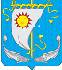 АДМИНИСТРАЦИЯ МУНИЦИПАЛЬНОГО ОБРАЗОВАНИЯ «АНДЕГСКИЙ сельсовет»  НЕНЕЦКОГО АВТОНОМНОГО ОКРУГАПОСТАНОВЛЕНИЕот 18.08.2020 г. № 32
________________________д. Андег, НАОО режиме работы уличного освещенияВ связи с наступлением темного времени суток Администрация муниципального образования «Андегский сельсовет» Ненецкого автономного округа ПОСТАНОВЛЯЕТ:Включать уличное освещение на территории деревни Андег с 18 августа 2020 года в следующий период времени:  с 21:00 до 02:00.Настоящее постановление вступает в силу со дня его принятия, подлежит официальному опубликованию и размещению на официальном сайте МО «Андегский сельсовет» НАО.И.о. главы МО «Андегский сельсовет» НАО:                                       О.А. Носова	       